Sławomir KosylKarta pracyZabawy umysłowe część 4Wiek: od 14  latJeśli lubisz bawić się w różnego typu gry i zabawy logiczne, rozwiązywać rebusy, zagadki i trochę pomyśleć, zapraszam do zabawy:  Rozwiąż rebus: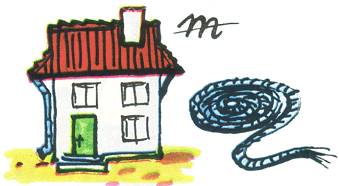 Odszukaj 15 kółek.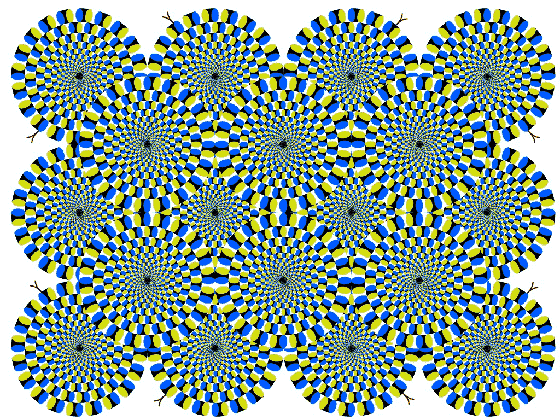 Czy umiesz rozwiązać taką zagadkę?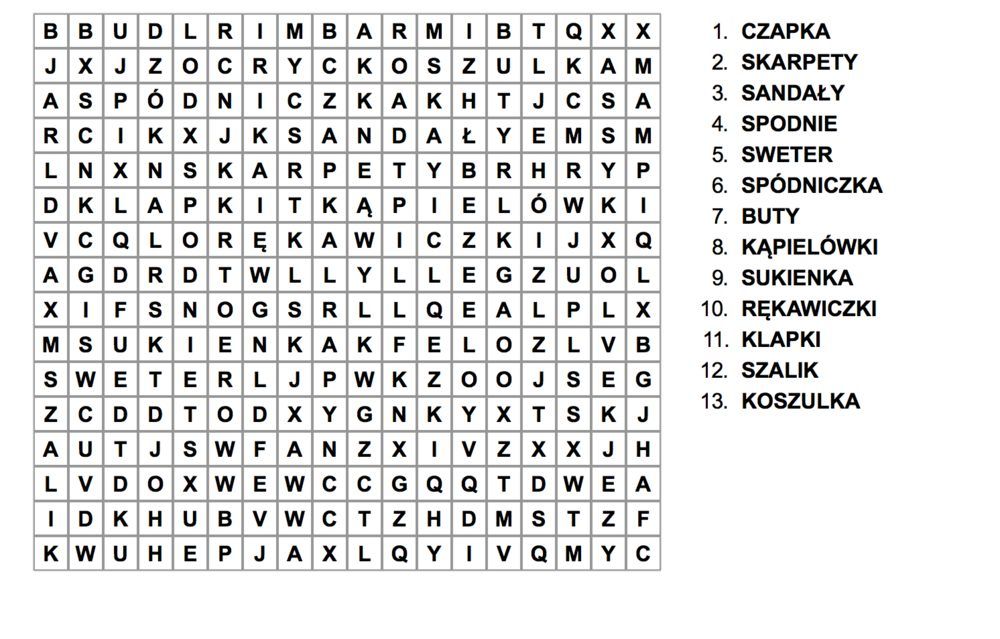 Zapraszam do rozwiązania QUIZU:1. Portugalia graniczy z jednym państwem. Jakie to państwo?FrancjaWłochyHiszpaniaMaroko2. Kto odkrył drogę morską do Indii?
Vasco da GamaBartolomeo DiazJames CookFerdynand Magellan3. Jak się nazywa najdłuższa rzeka w Europie?WołgaDunajRenLoara4. Który kontynent zajmuje największą powierzchnię?EuropaAzjaAfrykaAmeryka Południowa5. Jak się nazywa cieśnina oddzielająca Francję od Wielkiej Brytanii?Cieśnina GibraltarskaKanał La MancheCieśnina MesyńskaKanał Otranto6. Ile mamy oceanów?12347. Stolicą jakiego państwa jest Bratysława?CzechSłoweniiSłowacjiWęgier8. Jak się nazywa najdalej na północ wysuniety przylądek Europy?Przylądek NordkappPrzylądek RozewiePrzylądek TorhamnPrzylądek Elżbiety9. Jak się nazywa największa na świecie wyspa?Nowa GwineaBorneoMadagaskarGrenlandia10. W którym państwie europejskim znajduje się Disneyland?we Francjiw Wielkiej Brytaniiwe Włoszechw DaniiI na koniec jeszcze jedna zagadka: Trzech ludziZnajdź 13 ukrytych wyrazów:     Co to za dziwne pismo, czyżby egipskie hieroglify? Ejże, chyba nie. Spróbujcie odczytać tekst napisany na tablicy.      Jeśli będziecie mieli trudności, pomoże Wam w tym... lusterko. 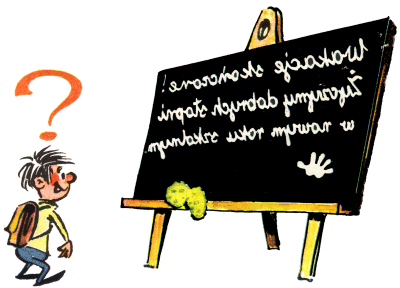 Odpowiedzi: Zajrzyj tutaj tylko po to żeby sprawdzić swoje odpowiedzi z tymi, które są podane tutaj:DOLINA Jest 15 kółek Jest dziadek, on ma syna, a ten syn jest ojcem.13 ukrytych wyrazów – nazwy ubrania1 Hiszpania2 Vasco da Gama3 Wołga4 Azja5 Kanał La Manche6 4 (Indyjski, Spokojny, Atlantycki, Arktyczny)7 Słowacja8 Nordkapp9 Grenlandia10FrancjaWakacje skończone, życzymy dobrych stopni w nowym roku szkolnym. 